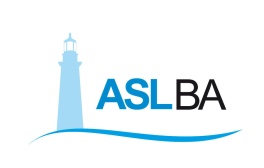 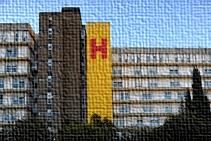 Unità Operativa Complessadi Pediatria e NeonatologiaDirettore: dott. Mariano Manzionna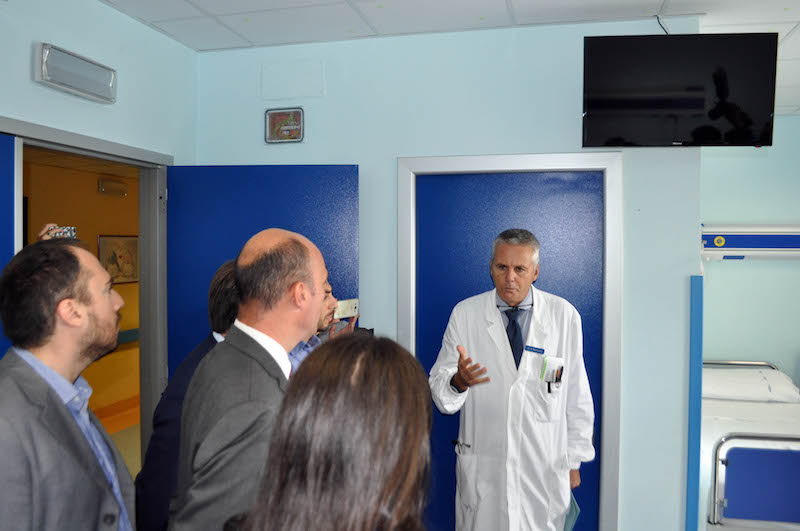 Equipe (1.)Direttore U.O.C.: Dott. Mariano ManzionnaCoordinatore Infermieristico: Maria SpagoneCarta dei ServiziUnità Operativa Complessa di Pediatria e NeonatologiaPresidio Ospedaliero “San Paolo” BariIndicePersonale………………………………Finalità  …………………………………..Accesso …………………………………..Indirizzo/recapiti tel. …………………Presentazione UO di Pediatria……Prestazioni di ricovero ……………….Prestazioni ambulatoriali……………Umanizzazione delle cure…………..12345678Cari Genitori,l’Unità Operativa Complessa (U.O.C.) di Pediatria e Neonatologia, mette a disposizione questa Carta dei Servizi per presentare il reparto, l’organizzazione e le attività.Potete consultare questa Carta per conoscere le modalità di accesso a tutte le prestazioni. La speranza è di aver reso un servizio utile e gradito a voi Genitori. Dott. Mariano ManzionnaDirettore U.O.C. di Pediatria e Neonatologia